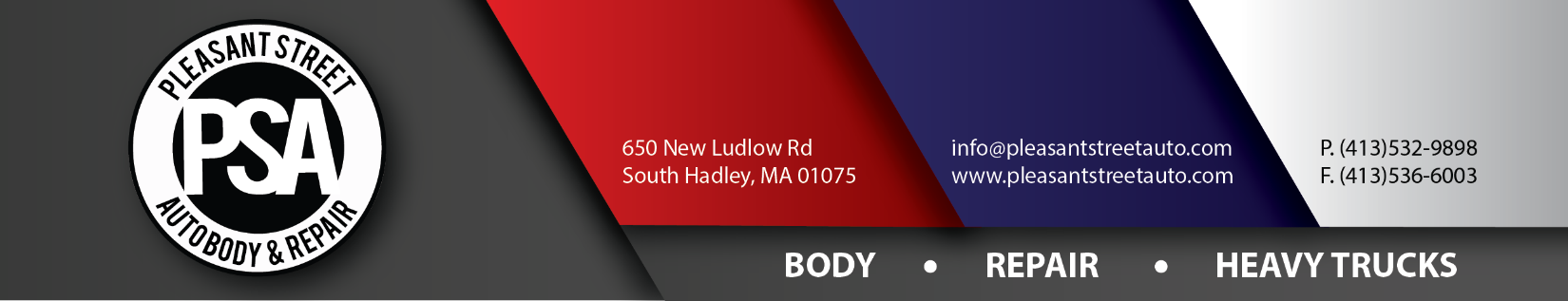 Credit Card AuthorizationATTN: _______________________________________      FROM: ____________________________________________FAX #: _______________________________________      FAX: ______________________________________________I hereby authorize charges to be applied to my credit card for expenses incurred to Pleasant Street Auto Body & Repair, Inc. and/or Hampshire Towing.
Please provide the following credit card information:Type of credit card (please circle one): 		VISA	 	MASTERCARD		DISCOVER

Credit Card Account Number: _________________________________________________________________________

Expiration Date:	  Month_____________	Year____________	 Verification Code (back of card) ___________________

Cardholder Name (Please print clearly!): ________________________________________________________________City: ________________________ State: ________________________	 Zip Code:_______________________________By way of my signature, I hereby authorize Pleasant Street Auto Body & Repair, Inc. dba Hampshire Towing to collect payment from the aforementioned credit card service on all existing bills incurred to this date.
Signature: ________________________________________________	Date: __________________________________
Please note: A copy of the cardholders’ photo ID as well as the front and back of the aforementioned credit card must accompany this form. This form must be returned to fax number (413)536-6003.Date of Loss: __________________________   Invoice #: ____________________   Total of Sale: $__________________

PSA/HT Employee: ___________________________________________________   Date: _________________________